Vocabulary (and concept knowledge) Development and Coverage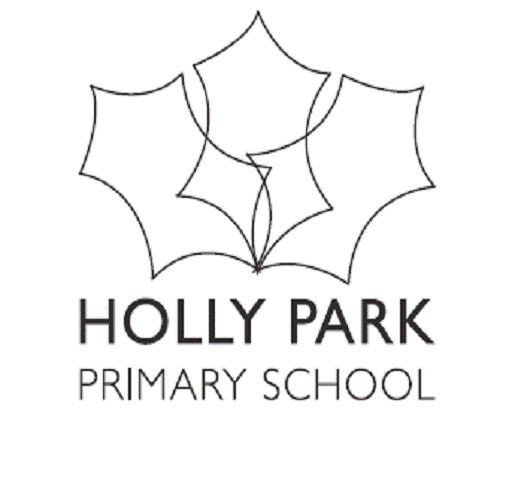 Subject: Design and TechnologyYear GroupVocabulary ListVocabulary ListVocabulary ListVocabulary ListVocabulary ListEYFSmake, stick, glue, paint, colour, cut, scissors, cut, fold, join, build, shape, weave, join, hole punch, fold, staple, safe, longer, shorter, stronger, heavier, lighter, car, wheel, push, ingredients, spread, clean, stir, pour, mix, wash, taste, fruit, vegetable, healthymake, stick, glue, paint, colour, cut, scissors, cut, fold, join, build, shape, weave, join, hole punch, fold, staple, safe, longer, shorter, stronger, heavier, lighter, car, wheel, push, ingredients, spread, clean, stir, pour, mix, wash, taste, fruit, vegetable, healthymake, stick, glue, paint, colour, cut, scissors, cut, fold, join, build, shape, weave, join, hole punch, fold, staple, safe, longer, shorter, stronger, heavier, lighter, car, wheel, push, ingredients, spread, clean, stir, pour, mix, wash, taste, fruit, vegetable, healthymake, stick, glue, paint, colour, cut, scissors, cut, fold, join, build, shape, weave, join, hole punch, fold, staple, safe, longer, shorter, stronger, heavier, lighter, car, wheel, push, ingredients, spread, clean, stir, pour, mix, wash, taste, fruit, vegetable, healthymake, stick, glue, paint, colour, cut, scissors, cut, fold, join, build, shape, weave, join, hole punch, fold, staple, safe, longer, shorter, stronger, heavier, lighter, car, wheel, push, ingredients, spread, clean, stir, pour, mix, wash, taste, fruit, vegetable, healthyEYFSmake, stick, glue, paint, colour, cut, scissors, cut, fold, join, build, shape, weave, join, hole punch, fold, staple, safe, longer, shorter, stronger, heavier, lighter, car, wheel, push, ingredients, spread, clean, stir, pour, mix, wash, taste, fruit, vegetable, healthymake, stick, glue, paint, colour, cut, scissors, cut, fold, join, build, shape, weave, join, hole punch, fold, staple, safe, longer, shorter, stronger, heavier, lighter, car, wheel, push, ingredients, spread, clean, stir, pour, mix, wash, taste, fruit, vegetable, healthymake, stick, glue, paint, colour, cut, scissors, cut, fold, join, build, shape, weave, join, hole punch, fold, staple, safe, longer, shorter, stronger, heavier, lighter, car, wheel, push, ingredients, spread, clean, stir, pour, mix, wash, taste, fruit, vegetable, healthymake, stick, glue, paint, colour, cut, scissors, cut, fold, join, build, shape, weave, join, hole punch, fold, staple, safe, longer, shorter, stronger, heavier, lighter, car, wheel, push, ingredients, spread, clean, stir, pour, mix, wash, taste, fruit, vegetable, healthymake, stick, glue, paint, colour, cut, scissors, cut, fold, join, build, shape, weave, join, hole punch, fold, staple, safe, longer, shorter, stronger, heavier, lighter, car, wheel, push, ingredients, spread, clean, stir, pour, mix, wash, taste, fruit, vegetable, healthyYEAR 1Sheet Materialsfold, tear, roll, straight line, curved line, fix, join, hinge, pop up, side, edge, weak, strongSheet Materialsfold, tear, roll, straight line, curved line, fix, join, hinge, pop up, side, edge, weak, strongConstruction wheel, axle, fixed, free, design, make, cutting, joining, tubedowel, cotton reel, weak, strongConstruction wheel, axle, fixed, free, design, make, cutting, joining, tubedowel, cotton reel, weak, strongFoodsenses, taste, smell, look, texture, feel,slice, peel, grate, chop, measure, weigh, hygienic, fruit, vegetable,healthy, recipe, flesh, skin, seed, pipYEAR 2Textilessew, needle, fabric, template, dye, running stitch, seam, decorateTextilessew, needle, fabric, template, dye, running stitch, seam, decorateConstructionwinding mechanism, moving joint, lever, hacksaw, bench hook, glue gunConstructionwinding mechanism, moving joint, lever, hacksaw, bench hook, glue gunFoodBalanced dietFood groups- meat, dairy, carbohydrates, fats, proteinWords related to ingredients used- e.g flesh, skin, seeds, pips, stalk, juice, root, leaf, stoneSensory words- juicy, sweet, crunchy , delicious, sour, sharp, smoothYEAR 3Sheet materialsmechanism, slot, lever, internal shape, net, three dimensional, width, length, capacity, marking out, strong, stiffSheet materialsmechanism, slot, lever, internal shape, net, three dimensional, width, length, capacity, marking out, strong, stiffConstructionshell, frame, structurediagonal strut, stable, base, prototype, measure, cm Constructionshell, frame, structurediagonal strut, stable, base, prototype, measure, cm FoodWords related to appearance e.g burnt, appetisingWords related to the senses- sour, bitter, spicyWords related to making eg bake, boilpackagingYEAR 4Textilesseam, seam allowance, over sewing, backstitch,  fastening, loop,appliqué, patternConstruction (electronics)circuit, bulb, buzzer, wire, battery, crocodile clip, current, positive terminal, negative terminalConstruction (electronics)circuit, bulb, buzzer, wire, battery, crocodile clip, current, positive terminal, negative terminalFoodWords related to appearance e.g burnt, appetising Words related to the senses- sour, bitter, spicyWords related to making eg bake, boilpackagingFoodWords related to appearance e.g burnt, appetising Words related to the senses- sour, bitter, spicyWords related to making eg bake, boilpackagingYEAR 5Textiles sewing machine, blanket stitch, tack, specification, design criteriaSheet materials- Mechanismsaccurate, temporary join, fixed join, moving join, combine, stiffen, pulleys, gearsSheet materials- Mechanismsaccurate, temporary join, fixed join, moving join, combine, stiffen, pulleys, gearsFoodquantities, shaping, mixing, topping, kneading, proving, grilling, boiling, frying, glazingKnowledge and understanding eg yeast, wheat, grain, flour, dough, crust, riseNames of tools and equipment depending on recipeSensory characteristics eg texture, doughy, crisp, chewy, yeasty, stretchy, elasticFood safety eg hygiene, bacteria, mould, decay, food poisoningFoodquantities, shaping, mixing, topping, kneading, proving, grilling, boiling, frying, glazingKnowledge and understanding eg yeast, wheat, grain, flour, dough, crust, riseNames of tools and equipment depending on recipeSensory characteristics eg texture, doughy, crisp, chewy, yeasty, stretchy, elasticFood safety eg hygiene, bacteria, mould, decay, food poisoningYEAR 6Sheet Materials- mechanismspneumatics, hydraulics, craft knife, cutting mat, safety ruler, reinforce, stabilityConstruction- electronicsbradawl, hand drill, mm, motor switch, conductor, insulator, resistor, series circuit, parallel circuitConstruction- electronicsbradawl, hand drill, mm, motor switch, conductor, insulator, resistor, series circuit, parallel circuitFoodquantities, shaping, mixing, topping, kneading, proving, grilling, boiling, frying, glazingknowledge and understanding eg yeast, wheat, grain, flour, dough, crust, risenames of tools and equipment depending on recipesensory characteristics eg texture, doughy, crisp, chewy, yeasty, stretchy, elasticfood safety eg hygiene, bacteria, mould, decay, food poisoningFoodquantities, shaping, mixing, topping, kneading, proving, grilling, boiling, frying, glazingknowledge and understanding eg yeast, wheat, grain, flour, dough, crust, risenames of tools and equipment depending on recipesensory characteristics eg texture, doughy, crisp, chewy, yeasty, stretchy, elasticfood safety eg hygiene, bacteria, mould, decay, food poisoning